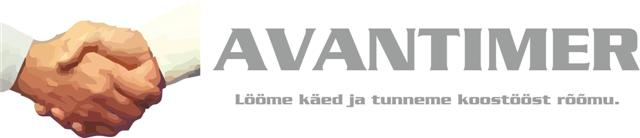 TÖÖ TELLIMUSE JA VASTUVÕTU AKT.................a(kp)Tellija: ..........................................................................................................................                              (Nimi, perekonnanimi või ettevõtte nimetus)Tellija isikukood või ettevõtte kood: .........................................................................Tellija aadress: ............................................................................................................Tellija telefoninumbrid: .............................................................................................Objekt: .........................................................................................................................Objekti aadress: ..........................................................................................................Olen teadlik tööde teostamisel võimalikest ohtudest.Olen nõus hinnakirja järgi valitud hinnaga, luban töid teostada, garanteerin tasumisekoheselt pärast tööde lõpetamist        	ülekandega         sularahas  ___________________					    (Tellija allkiri)Tellin SUPERCUBE II  klaaspuistevilla ...............................m³Tellin LOFT GUARD PREMIUM  klaaspuistevilla ...............................m³Hoone soojustatud laepealne: ....................................m²Märkused: ............................................................................................................................. Olen rahul teostatud tööde kvaliteediga, tööettevõtjale pretensioone ei ole_____________	______________(Tellija allkiri)      	       (kuupäev)Info AVANTIMER OÜ kohta pärineb:_________________________________________Töö teostajad: ...............................	..................................                            (nimi)		          (allkiri)...............................	..................................                            (nimi)		          (allkiri)